	   Sunday, April 8, 2012	   Monday, April 9, 2012	   Tuesday, April 10, 2012	   Wednesday, April 11, 2012	   Thursday, April 12, 2012	   Friday, April 13, 2012	   Saturday, April 14, 20126:00AMHome Shopping  Shopping program. G6:30AMBuck Rogers: A Blast For Buck (R)  A mysterious device issuing a bizarre riddle that threatens Earth appears in Dr. Huer's office. Starring GIL GERARD, ERIN GRAY, MICHAEL ANSARA, FELIX SILLA and TIM O'CONNOR.PG 7:30AMThe Incredible Hulk: Broken Image (R)  Mistaken for a look-alike hoodlum, Banner has trouble evading a revengeful gang, the police and Jack McGee. Starring BILL BIXBY, LOU FERRIGNO and JACK COLVIN.PG 8:30AMHome Shopping  Shopping program. G9:30AMThe Jeff Foxworthy Show: The Poor Sportsmen Of The Apocalypse (R)  Jeff and his pals are divided over how to spend a hunting weekend. Starring JEFF FOXWORTHY, ANN CUSACK, HALEY JOEL OSMENT, JONATHAN LIPNICKI and BILL ENGVALL.PG 10:00AMNed And Stacey: Gut Feeling (R)  A temperamental gall bladder lands a reluctant Ned in the hospital. Starring THOMAS HADEN CHURCH, DEBRA MESSING, GREG GERMANN and NADIA DAJANI.PG 10:30AMNed And Stacey: Pals (R)  A hot young actor makes a pass at Amanda. Starring THOMAS HADEN CHURCH, DEBRA MESSING, GREG GERMANN and NADIA DAJANI.PG 11:00AMAdam 12: Ambush (R)  Two underworld killers capture Officer Reed while Reed and Malloy transport a prisoner through Malibu Canyon in their squad car. Starring KENT MCCORD, MARTIN MILNER, WILLIAM BOYETT and STEPHEN CANNELL.PG 11:30AMNewsradio: Smoking (R)  To get Bill to comply with a new no-smoking ordinance, Dave agrees to give up drinking coffee. Starring DAVE FOLEY, STEPHEN ROOT, ANDY DICK, MAURA TIERNEY and PHIL HARTMAN.PG 12:00PMCrazy Like A Fox: Fox And The Wolf (R)  Movie star Nicholas Roland leads such an expensive life, that his daughter wants a judge to declare him incompetent. Starring JACK WARDEN, JOHN RUBINSTEIN, PENNY PEYSER and ROBBY KIGER.PG 1:00PMBaywatch: Ironman Buchannon (R)  Mitch begins to feel over the hill, so he starts training for a gruelling competition to prove he's still got what it takes. Starring DAVID HASSELHOFF, PAMELA ANDERSON, NICOLE EGGERT and DAVID CHARVET.PG 2:00PMV.I.P: Return Of The Owl (R)  Tasha learns of a post-hypnotic that could turn her into an unwilling assassin. Starring PAMELA ANDERSON, ANGELLE BROOKS, LEAH LAIL, MOLLY CULVER and NATALIE RAITANO.PG 3:00PMV.I.P: Big Top Val (R)  While guarding the daughter of a well-known billionaire, Nikki spots a pair of disloyal mobsters. Starring PAMELA ANDERSON, ANGELLE BROOKS, LEAH LAIL, MOLLY CULVER and NATALIE RAITANO.PG 4:00PMThe Drew Carey Show: Drew's Life After Death (R) 'CC'  Drew feels that his life doesn't amount to a thing after reading his prematurely printed obituary. Starring DREW CAREY, DIEDRICH BADER, CHRISTA MILLER, KATHY KINNEY and CRAIG FERGUSON.PG 4:30PMMy Wife And Kids: The Baby - Part 2 (R) 'CC'    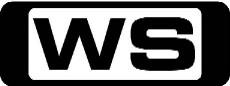 Junior and Vanessa announce that they want to have the baby at home. Starring DAMON WAYANS, TISHA CAMPBELL-MARTIN, GEORGE O GORE II, JENNIFER FREEMAN and PARKER MCKENNA POSEY.PG 5:00PMMy Wife And Kids: Pilot (R) 'CC'  Michael never thought his life could get so complicated. With three kids and his wife starting a new job, what else could be in store? Starring DAMON WAYANS, TISHA CAMPBELL-MARTIN, GEORGE O CORE II, JAZZ RAYCOLE and PARKER MCKENNA POSEY.PG 5:30PMMy Name Is Earl: The Professor / Didn't Pay Taxes (R) 'CC'    Earl decides to make amends for stealing a laptop. Starring JASON LEE, ETHAN SUPLEE, NADINE VELAZQUEZ, EDDIE STEEPLES and JAIME PRESSLY.PG 6:30PMIce Pilots NWT: Birthday From Hell / A Big Deal    A string of bad luck turns chief pilot Arnie's 66th birthday run into the flight from hell - and threatens to spoil his naughty birthday surprise.PG (L)8:30PM7Mate Sunday Night Movie: Cruel Intentions 3 (R) (2004)    Three unscrupulous college students use and abuse each other in their vicious games of gossip, deceit and betrayal. Starring KERR SMITH, KRISTINA ANAPAU, NATHAN WETHERINGTON, MELISSA YVONNE LEWIS and NATALIE RAMSEY.M (S,L)10:30PM7Mate Sunday Night Movie: Death Wish (R) (1974)  A bleeding-heart liberal takes justice` into his own hands when his wife is murdered and his daughter is raped. Starring CHARLES BRONSON, HOPE LANGE, JEFF GOLDBLUM, VINCENT GARDENIA and STEVEN KEATS.M 12:30AMThe Jeff Foxworthy Show: The Poor Sportsmen Of The Apocalypse (R)  Jeff and his pals are divided over how to spend a hunting weekend. Starring JEFF FOXWORTHY, ANN CUSACK, HALEY JOEL OSMENT, JONATHAN LIPNICKI and BILL ENGVALL.PG 1:00AMV.I.P: Return Of The Owl (R)  Tasha learns of a post-hypnotic that could turn her into an unwilling assassin. Starring PAMELA ANDERSON, ANGELLE BROOKS, LEAH LAIL, MOLLY CULVER and NATALIE RAITANO.PG 2:00AMV.I.P: Big Top Val (R)  While guarding the daughter of a well-known billionaire, Nikki spots a pair of disloyal mobsters. Starring PAMELA ANDERSON, ANGELLE BROOKS, LEAH LAIL, MOLLY CULVER and NATALIE RAITANO.PG 3:00AMThe Incredible Hulk: Broken Image (R)  Mistaken for a look-alike hoodlum, Banner has trouble evading a revengeful gang, the police and Jack McGee. Starring BILL BIXBY, LOU FERRIGNO and JACK COLVIN.PG 4:00AMBuck Rogers: A Blast For Buck (R)  A mysterious device issuing a bizarre riddle that threatens Earth appears in Dr. Huer's office. Starring GIL GERARD, ERIN GRAY, MICHAEL ANSARA, FELIX SILLA and TIM O'CONNOR.PG 5:00AMAdam 12: Ambush (R)  Two underworld killers capture Officer Reed while Reed and Malloy transport a prisoner through Malibu Canyon in their squad car. Starring KENT MCCORD, MARTIN MILNER, WILLIAM BOYETT and STEPHEN CANNELL.PG 5:30AMHome Shopping  Home Shopping G6:00AMHome Shopping  Shopping program. G6:30AMK-Zone - Handy Manny: Handy Manny (R)    Join Handy Manny, who with the help of his amazing set of talking tools is the town's expert when it comes to repairs.G 7:00AMK-Zone - Handy Manny: Handy Manny (R)    Join Handy Manny, who with the help of his amazing set of talking tools is the town's expert when it comes to repairs.G 7:30AMK-Zone - Stitch!: Stitch! (R)    When Stitch lands on a remote island, he must perform several good deeds in order to activate the Spiritual Stone that will gain him great power.G 8:00AMK-Zone - Phineas And Ferb: Phineas And Ferb (R) 'CC'    There is no such thing as an ordinary Summer's day, as step-brothers Phineas and Ferb take their dreams to extremes.G 8:30AMK-Zone - Phineas And Ferb: Phineas And Ferb (R) 'CC'    There is no such thing as an ordinary Summer's day, as step-brothers Phineas and Ferb take their dreams to extremes.G 9:00AMNBC Today 'CC'    International news and weather including interviews with newsmakers in the world of politics, business, media, entertainment and sport.10:00AMNBC Meet The Press 'CC'    David Gregory interviews newsmakers from around the world.11:00AMAdam 12: Anniversary (R)  Officers Malloy and Reed subdue an enraged wrestler at a beer bar, settle a dispute at a used car lot, and investigate a robbery. Starring KENT MCCORD, MARTIN MILNER, WILLIAM BOYETT and STEPHEN CANNELL.PG 11:30AMNewsradio: The Crisis (R)  Dave's first news crisis is compounded when everyone learns he bought Matthew a new desk. Starring DAVE FOLEY, STEPHEN ROOT, ANDY DICK, MAURA TIERNEY and PHIL HARTMAN.PG 12:00PMCrazy Like A Fox: Hearing Is Believing (R)  A blind mystery writer seeks Harry and Harrison's help in preventing a murder that's about to happen. Starring JACK WARDEN, JOHN RUBINSTEIN, PENNY PEYSER and ROBBY KIGER.PG 1:00PMBaywatch: Tower Of Power (R)  A new lifeguard helps the veterans combat an upsurge in gang activity, and CJ finds herself falling for a magician. Starring DAVID HASSELHOFF, PAMELA ANDERSON, NICOLE EGGERT, DAVID CHARVET and ALEXANDRA PAUL.PG 2:00PMMillion Dollar Catch (R)    It's a gripping high seas adventure, as four crews compete to fill their quota of prized crayfish in some of the roughest seas in the world.PG (L)2:30PMMillion Dollar Catch (R)    It's a gripping high seas adventure, as four crews compete to fill their quota of prized crayfish in some of the roughest seas in the world.PG (L)3:00PMMotor Mate: Grand Prix Legends    Take a look back at John Surtees world titles, listen in on fascinating and highly nostalgic interviews.G 4:00PMV8 Xtra 'CC'    The V8Xtra team is back in the studio to review last weekend’s Tasmania challenge from Symmons Plains Raceway, Launceston.G 4:30PMMonster Garage: DC High School Chopper Build (R)  At Ballou Senior High School in Washington, D.C. select students will become the latest builders to be put to the Monster test. Starring JESSE JAMES.PG 5:30PMThat '70s Show: Hyde's Christmas Rager / Ice Shack (R) 'CC'  When Hyde throws an unsupervised keg party at his dad's apartment, Red decides that Bud needs a lesson in parenting. Starring TOPHER GRACE, ASHTON KUTCHER, MILA KUNIS, WILMER VALDERRAMA and DANNY MASTERSON.PG 6:30PMHow I Met Your Mother: Twin Beds / Robots Vs. Wrestlers (R) 'CC'    Ted and Barney jeopardise Robin's new relationship by professing their love for her. Starring JOSH RADNOR, JASON SEGEL, ALYSON HANNIGAN, NEIL PATRICK HARRIS and COBIE SMULDERS.PG (S,A)7:30PMWild Justice: California: Home Grown    The California Game Wardens face incredible odds as they defend against human threats to the environment.PG (A)8:30PMMan Made Marvels: Taiwan's Hsuehshan Tunnel (R)    After a collapse while building Taiwan's Hsuehshan Tunnel, engineers must use even more innovative techniques to create this man made marvel.PG 9:30PMSalvage Code Red: The Napoli: The Ship That Would Not Die    Follow salvage teams from Holland that tried to rescue the 62,000-ton MSC Napoli - one of the world's biggest container ships.PG 10:30PMAx Men: Ax to Grind (R)    Shelby the 'Swamp Man' Stanga braves gator-infested waters, while Browning, Rygaard, and Pihl are locked in competition.M 11:30PMCNNNN (R) 'CC'    The Chaser Non-Stop News Network is a News and Current Affairs show satirising American news channels such as CNN and Fox News. Starring CHRIS TAYLOR, CRAIG REUCASSEL, JULIAN MORROW, CHAS LICCIARDELLO and DOMINIC KNIGHT.M 12:00AMCNNNN (R) 'CC'    The Chaser Non-Stop News Network is a News and Current Affairs show satirising American news channels such as CNN and Fox News. Starring CHRIS TAYLOR, CRAIG REUCASSEL, JULIAN MORROW, CHAS LICCIARDELLO and DOMINIC KNIGHT.M 12:30AMCNNNN (R) 'CC'    The Chaser Non-Stop News Network is a News and Current Affairs show satirising American news channels such as CNN and Fox News. Starring CHRIS TAYLOR, CRAIG REUCASSEL, JULIAN MORROW, CHAS LICCIARDELLO and DOMINIC KNIGHT.M 1:00AMWarehouse 13: Magnetism (R)    Pete and Myka travel to a small town where the residents are slowly going insane due to the influence of an artefact. Starring EDDIE MCCLINTOCK, JOANNE KELLY, SAUL RUBINEK, GENELLE WILLIAMS and SIMON REYNOLDS.M 2:00AMBaywatch: Tower Of Power (R)  A new lifeguard helps the veterans combat an upsurge in gang activity, and CJ finds herself falling for a magician. Starring DAVID HASSELHOFF, PAMELA ANDERSON, NICOLE EGGERT, DAVID CHARVET and ALEXANDRA PAUL.PG 3:00AMMillion Dollar Catch (R)    It's a gripping high seas adventure, as four crews compete to fill their quota of prized crayfish in some of the roughest seas in the world.PG (L)3:30AMMillion Dollar Catch (R)    It's a gripping high seas adventure, as four crews compete to fill their quota of prized crayfish in some of the roughest seas in the world.PG (L)4:00AMCrazy Like A Fox: Hearing Is Believing (R)  A blind mystery writer seeks Harry and Harrison's help in preventing a murder that's about to happen. Starring JACK WARDEN, JOHN RUBINSTEIN, PENNY PEYSER and ROBBY KIGER.PG 5:00AMAdam 12: Anniversary (R)  Officers Malloy and Reed subdue an enraged wrestler at a beer bar, settle a dispute at a used car lot, and investigate a robbery. Starring KENT MCCORD, MARTIN MILNER, WILLIAM BOYETT and STEPHEN CANNELL.PG 5:30AMHome Shopping  Home Shopping G6:00AMHome Shopping  Shopping program.G 6:30AMK-Zone - Handy Manny: Handy Manny (R)    Join Handy Manny, who with the help of his amazing set of talking tools is the town's expert when it comes to repairs.G 7:00AMK-Zone - Handy Manny: Handy Manny (R)    Join Handy Manny, who with the help of his amazing set of talking tools is the town's expert when it comes to repairs.G 7:30AMK-Zone - Stitch!: Stitch! (R)    When Stitch lands on a remote island, he must perform several good deeds in order to activate the Spiritual Stone that will gain him great power.G 8:00AMK-Zone - Phineas And Ferb: Phineas And Ferb (R) 'CC'    There is no such thing as an ordinary Summer's day, as step-brothers Phineas and Ferb take their dreams to extremes.G 8:30AMK-Zone - Phineas And Ferb: Phineas And Ferb (R) 'CC'    There is no such thing as an ordinary Summer's day, as step-brothers Phineas and Ferb take their dreams to extremes.G 9:00AMNBC Today 'CC'    International news and weather including interviews with newsmakers in the world of politics, business, media, entertainment and sport.11:00AMAdam 12: Day Watch (R)  Officers Malloy and Reed cut short a female hitchhiker's extortion racket and engage in a high speed chase of an armed robber. Starring KENT MCCORD, MARTIN MILNER, WILLIAM BOYETT and STEPHEN CANNELL.PG 11:30AMNewsradio: Big Day (R)  Dave is assigned the task of deciding the station's annual bonuses. Starring DAVE FOLEY, STEPHEN ROOT, ANDY DICK, MAURA TIERNEY and PHIL HARTMAN.PG 12:00PMCrazy Like A Fox: Hyde-And-Seek (R)  Harry and Harrison aid a beautiful TV newsanchor who is fired for reporting that reserves of gold are buried beneath San Francisco. Starring JACK WARDEN, JOHN RUBINSTEIN, PENNY PEYSER and ROBBY KIGER.PG 1:00PMBaywatch: The Child Inside (R)  Mitch agrees to organise a mini-version of the Olympics for special-needs athletes. Starring DAVID HASSELHOFF, PAMELA ANDERSON, NICOLE EGGERT, DAVID CHARVET and ALEXANDRA PAUL.PG 2:00PMMillion Dollar Catch (R)    It's a gripping high seas adventure, as four crews compete to fill their quota of prized crayfish in some of the roughest seas in the world.PG (L)2:30PMMillion Dollar Catch (R)    It's a gripping high seas adventure, as four crews compete to fill their quota of prized crayfish in some of the roughest seas in the world.PG (L)3:00PMMotor Mate: Best Battles Rally    G 4:30PMMonster Garage: 'T' Bucket/ Snow Cat (R)  Jesse and the build team try to convert a T-Bucket into a Snow Cat before taking it to the hills for some dragging on the slopes. Starring JESSE JAMES.PG 5:30PMThat '70s Show: Who Wants It More / Fez Gets The Girl (R) 'CC'  Eric and Donna try to resist each other, and each is determined not to be the one to cave in. Starring TOPHER GRACE, ASHTON KUTCHER, MILA KUNIS, WILMER VALDERRAMA and DANNY MASTERSON.PG 6:30PMHow I Met Your Mother: The Wedding Bride / Doppelgangers (R) 'CC'    Ted takes a date to see a movie and is shocked to learn the story is loosely based on his life. Starring JOSH RADNOR, JASON SEGEL, ALYSON HANNIGAN, NEIL PATRICK HARRIS and COBIE SMULDERS.PG (S,A)7:30PMMythbusters: Chinese Invasion Alarm / Five Second Rule (R) 'CC'   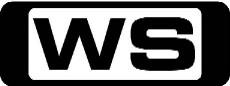 Is an ancient Chinese text alluding to a subterranean sonar system that could apparently detect and intercept an invasion from below true? Is the five-second rule for food really safe to eat?PG 8:30PMFamily Guy: Friends Of Peter G (R) 'CC'    After a public disturbance, Peter and Brian are forced to attend a 12-step meeting to help kick their drinking problems.M 9:00PMAmerican Dad: The Most Adequate Christmas (R) 'CC'  After Stan comes home from another dangerous mission, he finds that his family has decked the halls with boughs of holly, but just not to his satisfaction.M 9:30PMFamily Guy: German Guy / The Hand That Rocks The Wheelchair (R) 'CC'    On the search to find a new hobby, Chris meets a puppeteer named Franz, an old friend of Herbert's.M (V)10:30PMAmerican Dad: Frannie 911 (R) 'CC'  Afer a big fight between Stan and Roger, Francine comes up with a plan to try and reunite the pair.M 11:00PMLast Comic Standing    The viewers have chosen their favourites and will now determine who will be the 'Last Comic Standing.' The final five comedians perform.M 12:00AMLast Comic Standing    The viewers have voted, and America's choice for the funniest comic in the world will be revealed in this must-see season finale.M 2:00AMBaywatch: The Child Inside (R)  Mitch agrees to organise a mini-version of the Olympics for special-needs athletes. Starring DAVID HASSELHOFF, PAMELA ANDERSON, NICOLE EGGERT, DAVID CHARVET and ALEXANDRA PAUL.PG 3:00AMMillion Dollar Catch (R)    It's a gripping high seas adventure, as four crews compete to fill their quota of prized crayfish in some of the roughest seas in the world.PG (L)3:30AMMillion Dollar Catch (R)    It's a gripping high seas adventure, as four crews compete to fill their quota of prized crayfish in some of the roughest seas in the world.PG (L)4:00AMCrazy Like A Fox: Hyde-And-Seek (R)  Harry and Harrison aid a beautiful TV newsanchor who is fired for reporting that reserves of gold are buried beneath San Francisco. Starring JACK WARDEN, JOHN RUBINSTEIN, PENNY PEYSER and ROBBY KIGER.PG 5:00AMAdam 12: Day Watch (R)  Officers Malloy and Reed cut short a female hitchhiker's extortion racket and engage in a high speed chase of an armed robber. Starring KENT MCCORD, MARTIN MILNER, WILLIAM BOYETT and STEPHEN CANNELL.PG 5:30AMHome Shopping  Home ShoppingG 6:00AMHome Shopping  Shopping program.G 6:30AMK-Zone - Handy Manny: Handy Manny (R)    Join Handy Manny, who with the help of his amazing set of talking tools is the town's expert when it comes to repairs.G 7:00AMK-Zone - Handy Manny: Handy Manny (R)    Join Handy Manny, who with the help of his amazing set of talking tools is the town's expert when it comes to repairs.G 7:30AMK-Zone - Stitch!: Stitch! (R)    When Stitch lands on a remote island, he must perform several good deeds in order to activate the Spiritual Stone that will gain him great power.G 8:00AMK-Zone - Phineas And Ferb: Phineas And Ferb (R) 'CC'    There is no such thing as an ordinary Summer's day, as step-brothers Phineas and Ferb take their dreams to extremes.G 8:30AMK-Zone - Phineas And Ferb: Phineas And Ferb (R) 'CC'    There is no such thing as an ordinary Summer's day, as step-brothers Phineas and Ferb take their dreams to extremes.G 9:00AMNBC Today 'CC'    International news and weather including interviews with newsmakers in the world of politics, business, media, entertainment and sport.11:00AMAdam 12: Assassination (R)  Officers Malloy and Reed are twice attacked by a sniper who later zeroes in on Reed. Starring KENT MCCORD, MARTIN MILNER, WILLIAM BOYETT and STEPHEN CANNELL.PG 11:30AMNewsradio: Luncheon at the Waldorf (R)  When Bill asks Beth to a fancy luncheon, everyone suspects his motives. Starring DAVE FOLEY, STEPHEN ROOT, ANDY DICK, MAURA TIERNEY and PHIL HARTMAN.PG 12:00PMCrazy Like A Fox: The Road To Tobago (R)  Harry and Harrison visit a tropical island to hunt for a murderer, then find themselves being hunted instead. Starring JACK WARDEN, JOHN RUBINSTEIN, PENNY PEYSER and ROBBY KIGER.PG 1:00PMBaywatch: Second Time Around (R)  One of Matt's old flames asks him to help her escape the clutches of an obsessive video director who won't take no for an answer. Starring DAVID HASSELHOFF, PAMELA ANDERSON, NICOLE EGGERT and DAVID CHARVET.PG 2:00PMMillion Dollar Catch (R)    It's a gripping high seas adventure, as four crews compete to fill their quota of prized crayfish in some of the roughest seas in the world.PG 2:30PMMillion Dollar Catch (R)    It's a gripping high seas adventure, as four crews compete to fill their quota of prized crayfish in some of the roughest seas in the world.PG (L)3:00PMMotor Mate: Best Battles Rally    The ultra-fast Dundrod circuit proved a sensational showcase for riders at the 2006 Ulster Grand Prix.G 4:30PMMonster Garage: Peel Trident Micro Car (R)  Jesse and a team of little people turn one of the smallest production vehicles ever made into a lightning fast mini hot rod. Starring JESSE JAMES.PG 5:30PMThat '70s Show: Dine And Dash / Radio Daze (R) 'CC'  Kelso invites the gang out for an expensive dinner and then announces that he is not paying. Starring TOPHER GRACE, ASHTON KUTCHER, MILA KUNIS, WILMER VALDERRAMA and DANNY MASTERSON.PG 6:30PMHow I Met Your Mother: The Best Burger In New York / I Heart NJ (R) 'CC'    Still unemployed, Marshall becomes obsessed with finding the best burger in New York which he first had eight years prior. Starring JOSH RADNOR, JASON SEGEL, NEIL PATRICK HARRIS, ALYSON HANNIGAN and COBIE SMULDERS.PG (S)7:30PMMan V Food: Austin / Amarillo Adam takes on Don Juan El Taco Grande: seven huge breakfast tacos at Juan in a Million.PG 8:30PMHardcore Pawn: Booze & Guns / Bulletproof Gator (R)    Hardcore Pawn takes us into the zany world of a large, lucrative pawn shop and the amazing people who bring in everything from alligators to prosthetic limbs.M 9:30PMAmerican Pickers: Frank's Gamble (R)    Mike and Frank stumble across an amazing family junkyard, before finding the mother lode of rare bikes and motorbikes. Starring MIKE WOLFE and FRANK FRITZ.PG 10:30PMDeadliest Warrior: Viking Vs Samurai    Viking versus Samurai. The savage Scandinavian raider that plundered Europe for almost a thousand years, against the blinding speed and skill of Japan's elite warrior class.M (V)11:30PMThe Chaser's War On Everything (R) 'CC'    The Chaser try to find a wife for James Packer and see what they can get past the sniffer dogs at the Big Day Out. Starring CHRIS TAYLOR, JULIAN MORROW, CRAIG REUCASSEL, ANDREW HANSEN and CHAS LICCIARDELLO.M 12:00AMMillion Dollar Catch (R)    It's a gripping high seas adventure, as four crews compete to fill their quota of prized crayfish in some of the roughest seas in the world.PG 12:30AMMillion Dollar Catch (R)    It's a gripping high seas adventure, as four crews compete to fill their quota of prized crayfish in some of the roughest seas in the world.PG (L)1:00AMWarehouse 13: Claudia (R)    A psychiatric patient kidnaps Artie and insists that he help rescue her brother who is caught in an interdimensional void. Starring EDDIE MCCLINTOCK, JOANNE KELLY, SAUL RUBINEK, GENELLE WILLIAMS and SIMON REYNOLDS.M 2:00AMHome Shopping  Shopping program. G3:30AMStag: Who's Your Daddy Kenny  Kenny is ready to take on fatherhood and a lifetime of commitment with his fiancee Jessica. Will Kenny succumb to temptation?M 4:00AMCrazy Like A Fox: The Road To Tobago (R)  Harry and Harrison visit a tropical island to hunt for a murderer, then find themselves being hunted instead. Starring JACK WARDEN, JOHN RUBINSTEIN, PENNY PEYSER and ROBBY KIGER.PG 5:00AMAdam 12: Assassination (R)  Officers Malloy and Reed are twice attacked by a sniper who later zeroes in on Reed. Starring KENT MCCORD, MARTIN MILNER, WILLIAM BOYETT and STEPHEN CANNELL.PG 5:30AMHome Shopping  Home Shopping G6:00AMHome Shopping  Shopping program.G 6:30AMK-Zone - Handy Manny: Handy Manny (R)    Join Handy Manny, who with the help of his amazing set of talking tools is the town's expert when it comes to repairs.G 7:00AMK-Zone - Handy Manny: Handy Manny (R)    Join Handy Manny, who with the help of his amazing set of talking tools is the town's expert when it comes to repairs.G 7:30AMK-Zone - Stitch!: Stitch! (R)    When Stitch lands on a remote island, he must perform several good deeds in order to activate the Spiritual Stone that will gain him great power.G 8:00AMK-Zone - Phineas And Ferb: Phineas And Ferb (R) 'CC'    There is no such thing as an ordinary Summer's day, as step-brothers Phineas and Ferb take their dreams to extremes.G 8:30AMK-Zone - Phineas And Ferb: Phineas And Ferb (R) 'CC'    There is no such thing as an ordinary Summer's day, as step-brothers Phineas and Ferb take their dreams to extremes.G 9:00AMNBC Today 'CC'    International news and weather including interviews with newsmakers in the world of politics, business, media, entertainment and sport.11:00AMAdam 12: The Dinosaur (R)  A hero eight years earlier, Officer McCall returns to duty but jeopardises fellow officers and others. Starring KENT MCCORD, MARTIN MILNER, WILLIAM BOYETT and STEPHEN CANNELL.PG 11:30AMNewsradio: Sweeps Week (R)  The unexpected arrival of his old girlfriend puts Dave in a delicate spot. Starring DAVE FOLEY, STEPHEN ROOT, ANDY DICK, MAURA TIERNEY and PHIL HARTMAN.PG 12:00PMCrazy Like A Fox: You Can't Keep A Good Corpse Down (R)  Harry and Harrison help a fashion designer who receives threatening phone calls from her partner who was killed in a car accident. Starring JACK WARDEN, JOHN RUBINSTEIN, PENNY PEYSER and ROBBY KIGER.PG 1:00PMBaywatch: Red Knights (R)  Versatile Mitch adds yet another string to his bow by helping a mother-to-be who has gone into premature labour on the beach. Starring DAVID HASSELHOFF, PAMELA ANDERSON, NICOLE EGGERT, DAVID CHARVET and ALEXANDRA PAUL.PG 2:00PMMillion Dollar Catch (R)    It's a gripping high seas adventure, as four crews compete to fill their quota of prized crayfish in some of the roughest seas in the world.PG (L)2:30PMMillion Dollar Catch (R)    It's a gripping high seas adventure, as four crews compete to fill their quota of prized crayfish in some of the roughest seas in the world.PG 3:00PMMotor Mate: Miscellaneous Duke Media Sports Programs    Celebrate an era when Britain ruled the roads in this fascinating journey through the golden age of motoring.G 5:00PMSpecial: Targa High Country (Classic)    PG 5:30PMThat '70s Show: Donna's Panties / Romantic Weekend (R) 'CC'  Eric gets himself in serious trouble when he pulls down Donna's sweat pants during a basketball game in the driveway revealing ugly, oversized panties. Starring TOPHER GRACE, ASHTON KUTCHER, MILA KUNIS and DANNY MASTERSON.PG 6:30PMHow I Met Your Mother: Intervention / Happily Ever After (R) 'CC'    On the eve of his big move, Ted discovers that the gang ditched their plans to stage an intervention against his engagement to Stella. Starring JOSH RADNOR, JASON SEGEL, NEIL PATRICK HARRIS, ALYSON HANNIGAN and COBIE SMULDERS.PG 7:30PMSwamp People: Force Of Nature / Family Feuds (R)    A cold spell is coming, one that could drive gators into early hibernation, ending the season early.PG 9:30PMOperation Repo  Luis and Sonia once again pursue the Prowler and finally nab it after it is pulled over for speeding. Lou encounters a beer bottle to the head.M 10:30PMBear Swamp Recovery: A Rock Solid Start (R)    There's chaos in the kitchen when the team tries to repossess a restaurant owner's kitchen equipment after they finish paying for their breakfast.M 11:00PMJail - Las Vegas Jailhouse    Go behind-the-scenes of Las Vegas correctional facility into a world that's normally hidden from view, where the characters are as compelling as the stories.MA (L)12:00AMMillion Dollar Catch (R)    It's a gripping high seas adventure, as four crews compete to fill their quota of prized crayfish in some of the roughest seas in the world.PG (L)12:30AMMillion Dollar Catch (R)    It's a gripping high seas adventure, as four crews compete to fill their quota of prized crayfish in some of the roughest seas in the world.PG 1:00AMMotor Mate: Miscellaneous Duke Media Sports Programs    Celebrate an era when Britain ruled the roads in this fascinating journey through the golden age of motoring.G 3:00AMBaywatch: Red Knights (R)  Versatile Mitch adds yet another string to his bow by helping a mother-to-be who has gone into premature labour on the beach. Starring DAVID HASSELHOFF, PAMELA ANDERSON, NICOLE EGGERT, DAVID CHARVET and ALEXANDRA PAUL.PG 4:00AMCrazy Like A Fox: You Can't Keep A Good Corpse Down (R)  Harry and Harrison help a fashion designer who receives threatening phone calls from her partner who was killed in a car accident. Starring JACK WARDEN, JOHN RUBINSTEIN, PENNY PEYSER and ROBBY KIGER.PG 5:00AMAdam 12: The Dinosaur (R)  A hero eight years earlier, Officer McCall returns to duty but jeopardises fellow officers and others. Starring KENT MCCORD, MARTIN MILNER, WILLIAM BOYETT and STEPHEN CANNELL.PG 5:30AMHome Shopping  Home Shopping G6:00AMHome Shopping  Shopping program.G 6:30AMK-Zone - Handy Manny: Handy Manny (R)    Join Handy Manny, who with the help of his amazing set of talking tools is the town's expert when it comes to repairs.G 7:00AMK-Zone - Handy Manny: Handy Manny (R)    Join Handy Manny, who with the help of his amazing set of talking tools is the town's expert when it comes to repairs.G 7:30AMK-Zone - Stitch!: Stitch! (R)    When Stitch lands on a remote island, he must perform several good deeds in order to activate the Spiritual Stone that will gain him great power.G 8:00AMK-Zone - Phineas And Ferb: Phineas And Ferb (R) 'CC'    There is no such thing as an ordinary Summer's day, as step-brothers Phineas and Ferb take their dreams to extremes.G 8:30AMK-Zone - Phineas And Ferb: Phineas And Ferb (R) 'CC'    It's Christmas Eve and an excited Phineas and Ferb are working to turn the city of Danville into a giant thankyou card for Santa Claus.G 9:00AMNBC Today 'CC'    International news and weather including interviews with newsmakers in the world of politics, business, media, entertainment and sport.11:00AMAdam 12: Pick-Up (R)  While searching for a rapist suspect, Officers Malloy and Reed discover a young girl dope peddler and her supplier. Starring KENT MCCORD, MARTIN MILNER, WILLIAM BOYETT and STEPHEN CANNELL.PG 11:30AMNewsradio: No, This Is Not Based Entirely On Julie's Life (R)  Beth sends her boyfriend naked pictures of herself, making Lisa worry about not being sexually adventurous. Starring ANDY DICK, DAVE FOLEY, JOE ROGAN, KHANDI ALEXANDER and MAURA TIERNEY.PG 12:00PMCrazy Like A Fox: The Fox Who Saw Too Much (R)  Harrison's and Cindy's plans for a weekend away from Harry go awry when they spot an old friend who supposedly died years earlier. Starring JACK WARDEN, JOHN RUBINSTEIN, PENNY PEYSER and ROBBY KIGER.PG 1:00PMBaywatch: Coronado Del Soul - Part 1 (R)  The lifeguards set off for a week in San Diego, where Mitch and his brother get stranded on the high seas. Starring DAVID HASSELHOFF, PAMELA ANDERSON, NICOLE EGGERT, DAVID CHARVET and ALEXANDRA PAUL.PG 2:00PMMillion Dollar Catch (R)    It's a gripping high seas adventure, as four crews compete to fill their quota of prized crayfish in some of the roughest seas in the world.PG (L)2:30PMMillion Dollar Catch (R)    It's a gripping high seas adventure, as four crews compete to fill their quota of prized crayfish in some of the roughest seas in the world.PG (L)3:00PMAustralian Biker Build Off    Four of Australia's best custom motorcycle builders have just six weeks to build the ultimate street-style drag bike.PG 3:30PMMonster Garage: The Long Beach Log Splitter (R)  Jesse James takes off his crash helmet to toss on a lumberjack wool cap when they make a log-splitter out of a 1982 Zimmer.PG 4:30PMSpecial: Targa High Country (Modern)    PG 5:00PMZoom TV    Zoom TV explores everything that drives, flies and floats; focusing on their functions, versatility and of course, reliability.G 5:30PMPimp My Ride: Earth Day Special 'CC'  Before Kristoffer's Chevy gets pimped, Arnold Schwarzenegger visits Xzibit and the GAS team in this Earth Day special of Pimp my Ride.PG 6:00PMPimp My Ride: Benz / Vegas Van 'CC'  In true rags to riches fashion, 'Pimp My Ride' takes a young automotively-challenged fan and turns their car into a pimped out masterpiece.PG 7:00PMHow I Met Your Mother: Not A Father's Day (R) 'CC'    Barney creates a holiday to celebrate the fact that he's not a father. Starring JOSH RADNOR, JASON SEGEL, NEIL PATRICK HARRIS, ALYSON HANNIGAN and COBIE SMULDERS.PG 7:30PMPerfect Disaster: Super Typhoon    The Pacific breeds the most powerful Hurricanes on earth. The 7 million inhabitants of Hong Kong had never felt their full power, but the most powerful force of nature is now heading their way.PG 8:30PMMega Disasters: American Volcano / Asteroid Apocalypse    Mount St. Helens erupted in 1980 in a fiery blast that killed every living thing within a 40 kilometre radius and unleashed the biggest landslide in recorded history.PG 10:30PMThe Universe: Science Fiction. Science Fact    The world is becoming futuristic. Researchers create the first transporter and new physicists rewrite the universe's fundamental rules.PG 11:30PMI Shouldn't Be Alive: Dive Into Danger (R) 'CC'    In 2002, Melissa Armstrong is left stranded thirty kilometres from shore and surrounded by barracuda and hammerhead sharks.M 12:30AMUnsolved Mysteries (R)  Follow the story of a young girl who helps a prisoner escape. Later, who made the perfectly shaped Nazca lines in Peru?M (V)1:30AMPimp My Ride: Earth Day Special 'CC'  Before Kristoffer's Chevy gets pimped, Arnold Schwarzenegger visits Xzibit and the GAS team in this Earth Day special of Pimp my Ride.PG 2:00AMAustralian Biker Build Off    Four of Australia's best custom motorcycle builders have just six weeks to build the ultimate street-style drag bike.PG 2:30AMMillion Dollar Catch (R)    It's a gripping high seas adventure, as four crews compete to fill their quota of prized crayfish in some of the roughest seas in the world.PG (L)3:00AMMillion Dollar Catch (R)    It's a gripping high seas adventure, as four crews compete to fill their quota of prized crayfish in some of the roughest seas in the world.PG (L)3:30AMAdam 12: Pick-Up (R)  While searching for a rapist suspect, Officers Malloy and Reed discover a young girl dope peddler and her supplier. Starring KENT MCCORD, MARTIN MILNER, WILLIAM BOYETT and STEPHEN CANNELL.PG 4:00AMBaywatch: Coronado Del Soul - Part 1 (R)  The lifeguards set off for a week in San Diego, where Mitch and his brother get stranded on the high seas. Starring DAVID HASSELHOFF, PAMELA ANDERSON, NICOLE EGGERT, DAVID CHARVET and ALEXANDRA PAUL.PG 5:00AMCrazy Like A Fox: The Fox Who Saw Too Much (R)  Harrison's and Cindy's plans for a weekend away from Harry go awry when they spot an old friend who supposedly died years earlier. Starring JACK WARDEN, JOHN RUBINSTEIN, PENNY PEYSER and ROBBY KIGER.PG 6:00AMMalcolm And Eddie: Radio Daze (R)  Malcolm and Eddie enlist a popular DJ in their effort to overcome a competing club's success. Starring MALCOLM-JAMAL WARNER, EDDIE GRIFFIN, KAREN MALINA WHITE and CHRISTOPHER DANIEL BARNES.PG 6:30AMBuck Rogers: Ardala Returns (R)  Buck Rogers is forced into an exciting dogfight in space when he falls into the evil clutches of Princess Ardala. Starring GIL GERARD, ERIN GRAY, MICHAEL ANSARA, FELIX SILLA and TIM O'CONNOR.PG 7:30AMNed And Stacey: It Happened One Night (R)  Amanda convinces Stacey to move. Starring THOMAS HADEN CHURCH, DEBRA MESSING, GREG GERMANN and NADIA DAJANI.PG 8:00AMHome Shopping  Shopping program. G9:00AMNBC Today (R) 'CC'    International news and weather including interviews with newsmakers in the world of politics, business, media, entertainment and sport.11:00AMAdam 12: Citizens All (R)  Officers Malloy and Reed arrest a pair of phony money passers, catch a robber in the act, and settle a disturbance. Starring KENT MCCORD, MARTIN MILNER, WILLIAM BOYETT and STEPHEN CANNELL.PG 11:30AMNewsradio: Goofy Ball (R)  Joe tries to set Dave up with a fashion model, while Bill thinks a stalker is trying to kill him. Starring ANDY DICK, DAVE FOLEY, JOE ROGAN, KHANDI ALEXANDER and MAURA TIERNEY.PG 12:00PMPicture This (R)    Join Ruby Rose and Shaun Malseed each week as they look at the latest films, interview the hottest celebs, and give you the juiciest goss straight from Hollywood!PG 12:30PMSeven's Motorsport: Formula Ford 'CC'    PG 1:00PMCrazy Like A Fox: Just Another Fox In The Crowd (R)  When Harrison finds an old photo of baseball player Hank Aaron, Harry insists the photo is fake and becomes the target of a murder. Starring JACK WARDEN, JOHN RUBINSTEIN, PENNY PEYSER and ROBBY KIGER.PG 2:00PMV.I.P: Ransom Of Red Val (R)  When hired to protect a temperamental rock star, Val ends up being kidnapped instead. Starring PAMELA ANDERSON, ANGELLE BROOKS, LEAH LAIL, MOLLY CULVER and NATALIE RAITANO.PG 3:00PMV.I.P: Dr. StrangeVal (R)  A mix up causes Maxine's latest invention to be switched with a nuclear device that threatens to destroy L.A. Starring PAMELA ANDERSON, ANGELLE BROOKS, LEAH LAIL, MOLLY CULVER and NATALIE RAITANO.PG 4:00PMThe Drew Carey Show: Drew And The Motorcycle (R) 'CC'  Drew uses a bogus bad-boy alter ego to woo his sexy insurance agent, who has no idea her 'late' client is still alive. Starring DREW CAREY, DIEDRICH BADER, CHRISTA MILLER, KATHY KINNEY and CRAIG FERGUSON.PG 4:30PMHook Line and Sinker  Follow Nick Duigan and Andrew Hart's fishing exploits from around their home state of Tasmania.5:00PMHook Line and Sinker  Follow Nick Duigan and Andrew Hart's fishing exploits from around their home state of Tasmania.5:30PMSwords: Life On The Line: Blood On The Deck   Fishermen brave the unforgiving waters of North America's Atlantic coast, risking their lives to put fish on our tables.PG 6:30PMMythbusters: Life Raft / Exploding Hair Cream / Myths Revisited: (R) 'CC'    Join Jamie Hyneman and Adam Savage as they debunk, decode and demystify some of the most popular urban myths and legends.PG 8:30PMShockwave: #20    A couple out on a lake in Austin, Texas get too close to the dam and their boat is sucked in and swallowed under.PG 9:30PMMega Movers: The Series: Moving An Airport    Denver International Airport is the largest airport in America. Imagine trying to move it someday. Farfetched? Not for a Mega Mover.G 10:30PMSuperships: Freeway On The Seaway - The Cat (R)    See 'The Cat', a super-fast car ferry which races across the Gulf of Maine between Yarmouth Nova Scotia and Bar Harbour Maine at speeds in excess of 90 kilometres an hour.G 11:30PMI Shouldn't Be Alive: Crashed In The Desert (R) 'CC'    A routine business trip to Botswana turns to disaster when a plane crash-lands in the Kalahari desert.PG 12:30AMUnsolved Mysteries (R)  Watch the story of a suspicious suicide, followed by a pretty, young student who vanishes into thin air after attending a Halloween party.M 1:30AMV.I.P: Ransom Of Red Val (R)  When hired to protect a temperamental rock star, Val ends up being kidnapped instead. Starring PAMELA ANDERSON, ANGELLE BROOKS, LEAH LAIL, MOLLY CULVER and NATALIE RAITANO.PG 2:30AMV.I.P: Dr. StrangeVal (R)  A mix up causes Maxine's latest invention to be switched with a nuclear device that threatens to destroy L.A. Starring PAMELA ANDERSON, ANGELLE BROOKS, LEAH LAIL, MOLLY CULVER and NATALIE RAITANO.PG 3:30AMMalcolm And Eddie: Radio Daze (R)  Malcolm and Eddie enlist a popular DJ in their effort to overcome a competing club's success. Starring MALCOLM-JAMAL WARNER, EDDIE GRIFFIN, KAREN MALINA WHITE and CHRISTOPHER DANIEL BARNES.PG 4:00AMBuck Rogers: Ardala Returns (R)  Buck Rogers is forced into an exciting dogfight in space when he falls into the evil clutches of Princess Ardala. Starring GIL GERARD, ERIN GRAY, MICHAEL ANSARA, FELIX SILLA and TIM O'CONNOR.PG 5:00AMAdam 12: Citizens All (R)  Officers Malloy and Reed arrest a pair of phony money passers, catch a robber in the act, and settle a disturbance. Starring KENT MCCORD, MARTIN MILNER, WILLIAM BOYETT and STEPHEN CANNELL.PG 5:30AMHome Shopping  Home ShoppingG 